Методическая разработка «Многофункциональный развивающий комплекс «Чудо домик»Приоритетное место среди проблем развития детей с ОВЗ занимает сенсомоторная сфера, поскольку она влияет на дальнейшее обучение ребенка. Сенсорное развитие ребенка – это развитие его восприятия и формирование представлений о внешних свойствах предметов: их форме, цвете, величине, положении в пространстве, а также запахе вкусе и т. п.        Значение сенсорного развития состоит в том, что оно упорядочивает хаотичные представления ребенка, полученные при взаимодействии с внешним миром, развивает внимание, развивает наблюдательность, является основой для интеллектуального развития, обеспечивает усвоение сенсорных эталонов.На первый взгляд может показаться, что сенсомоторное развитие ребенка – это естественный процесс, который осваивается на определенных этапах жизни самостоятельно. Обычно так и происходит у детей без нарушений в развитии. Но, у детей с ОВЗ все происходит иначе, поскольку общая инертность психики, нарушения движения и речи, препятствуют формированию целостных восприятий предметов и явлений окружающей среды.У детей с ОВЗ отмечаются специфические особенности в развитии сенсомоторных навыков. Поэтому мы решили объединить имеющийся у нас практический опыт. Результат работы - многофункциональный развивающий комплекс «Чудо домик» с возможными вариантами игр. (Фотографии домика и картотека игр представлены в приложении 1). Целью этой работы было создание условий для накопления сенсорных представлений (опыта) у дошкольников с ЗПР, необходимых для успешного развития ребенка.Задачи: расширить знания о сенсорном воспитании детей дошкольного возраста, обогатить развивающую среду по сенсорному развитию, раскрыть значение сенсорного развития и возможности его влияния на коррекцию психоречевого развития детей дошкольного возраста с задержкой психического развития.Работа в данном направлении помогла нам: - научить детей различать основные цвета; - познакомить детей с величиной и формой предметов; - сформировать навыки самостоятельной деятельности; - повысить самооценку детей, их уверенность в себе; - развить творческие способности, любознательность, наблюдательность; - сплотить детский коллектив;- развивать мелкую моторику пальцев и кистей рук; - совершенствовать движения рук, развивая психические процессы:произвольное внимание;логическое мышление; зрительное и слуховое восприятие; память; речь детей.СПИСОК ЛИТЕРАТУРЫМетиева Л.А., Удалова Э.Я. Сенсорное воспитание детей с отклонениями в развитии: Сборник игр и игровых упражнений. – М.: Издательство «Книголюб», 2007.Нищева Н.В. Картотека подвижных игр, упражнений, физкультминуток, пальчиковой гимнастики. – СПб.: ДЕТСТВОПРЕСС, 2008.Шевченко С.Г., Капустина Г.М. Предметы вокруг нас. Учебное пособие для индивидуальных и групповых коррекционных занятий. – Смоленск: Изд-во «Ассоциация XXI век», 2003. «Сенсорное воспитание в детском саду» Поддъяков Н.Н.«Сенсорное развитие детей раннего возраста» Янушко Е.А. «Дидактические игры и занятия с детьми раннего возраста» Зворыгина Е.В.«Дидактические игры и занятия с детьми раннего возраста» Новоселова С.Л.  «Развивающие игры» Богуславская Е.О.URL: https://apni.ru/article/97-osobennosti-sensornogo-vospitaniya-u-detej                                                                                                                                                        Приложение 1Картотека игрпо сенсомоторному развитию для детей дошкольного возраста с ограниченными возможностями здоровья.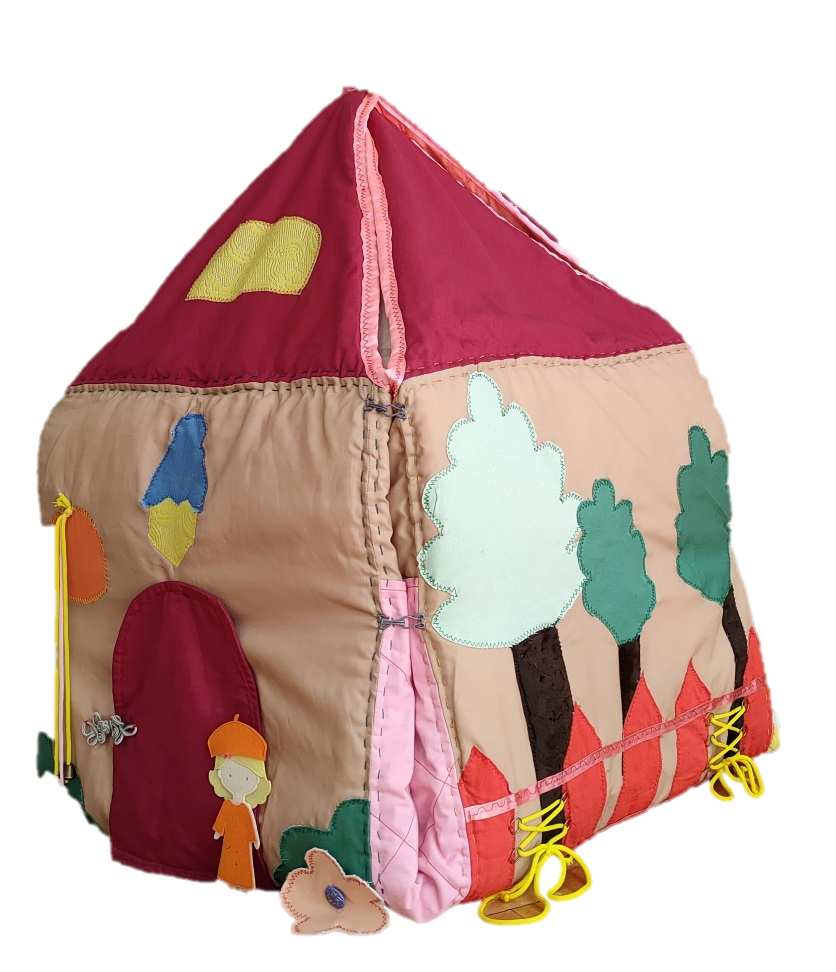 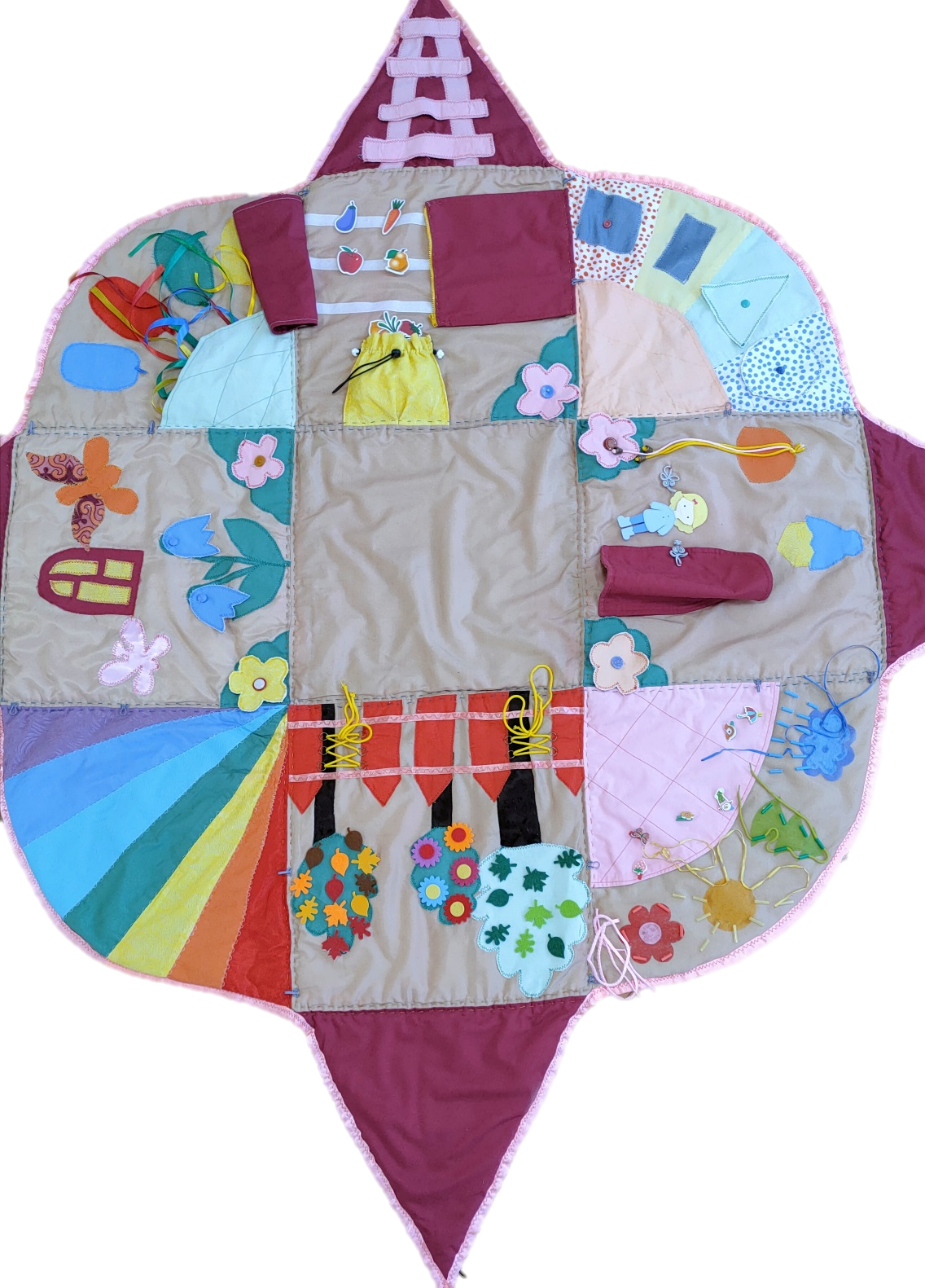 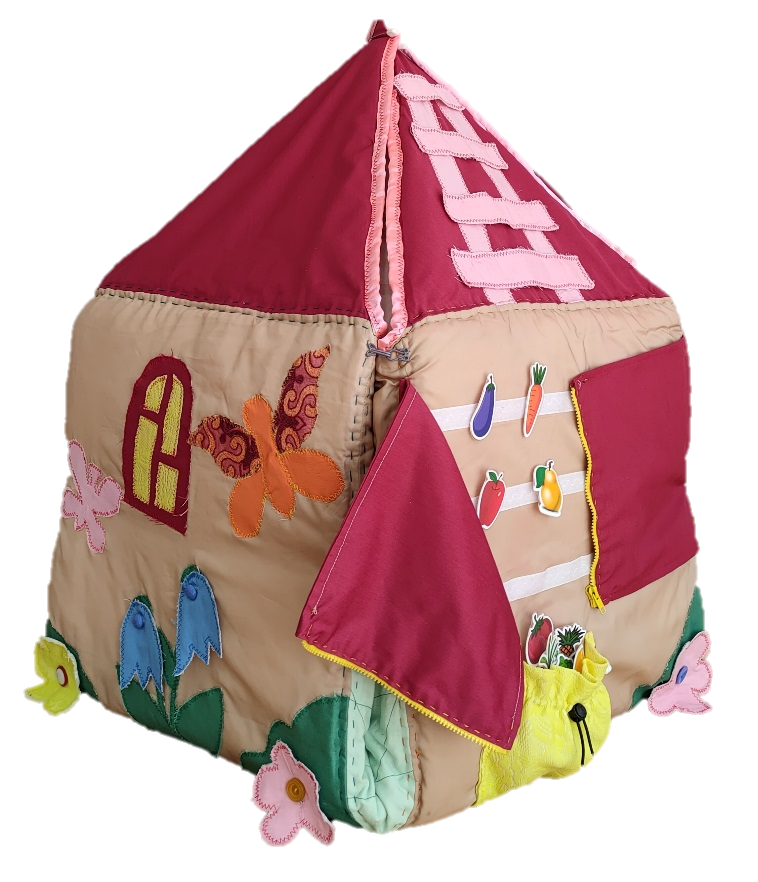 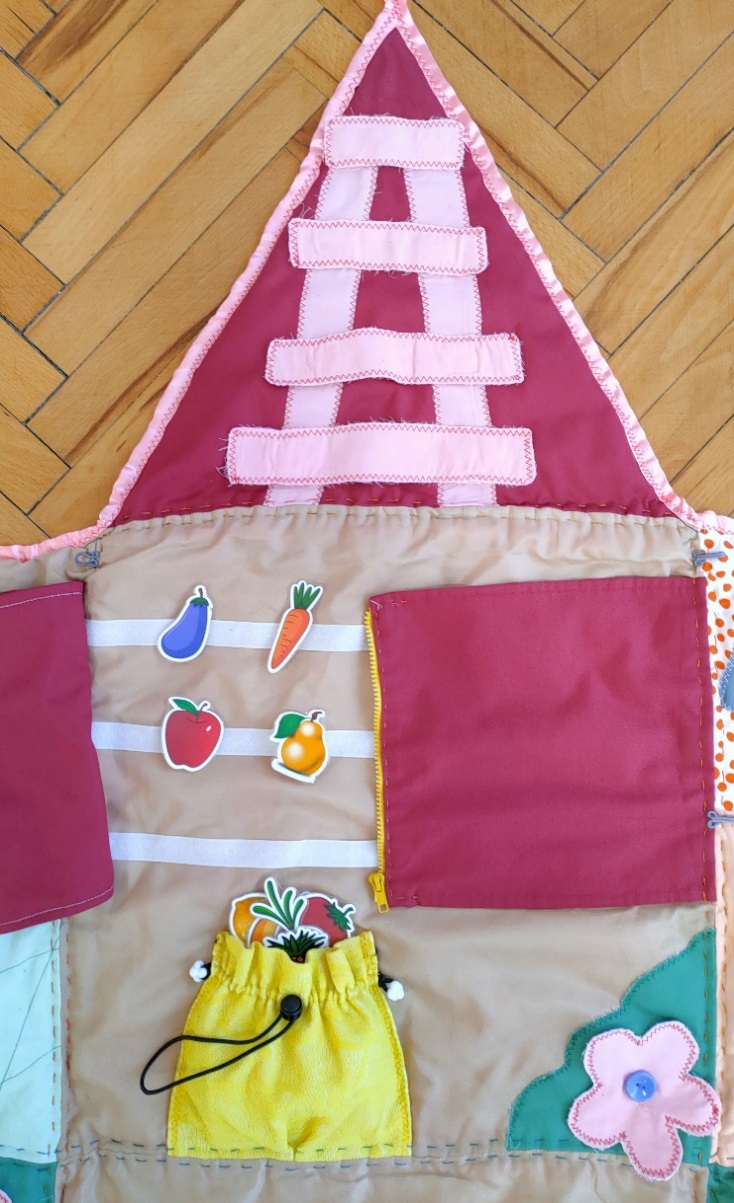 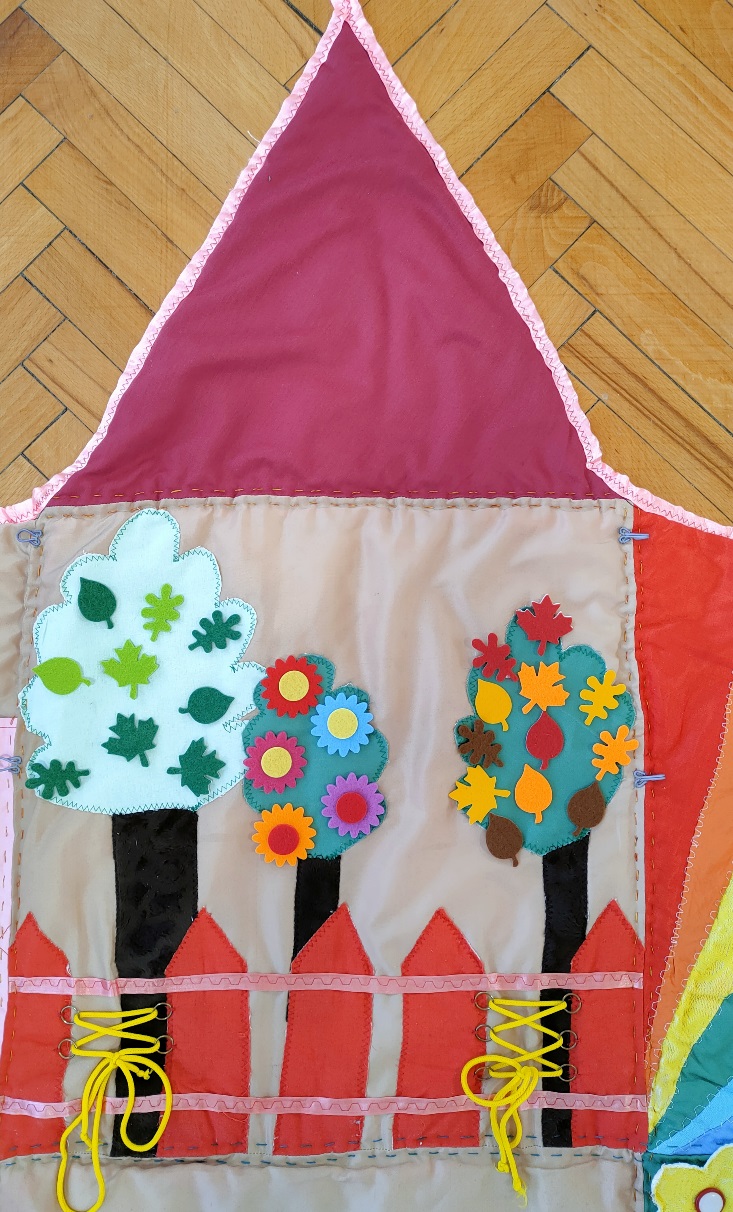 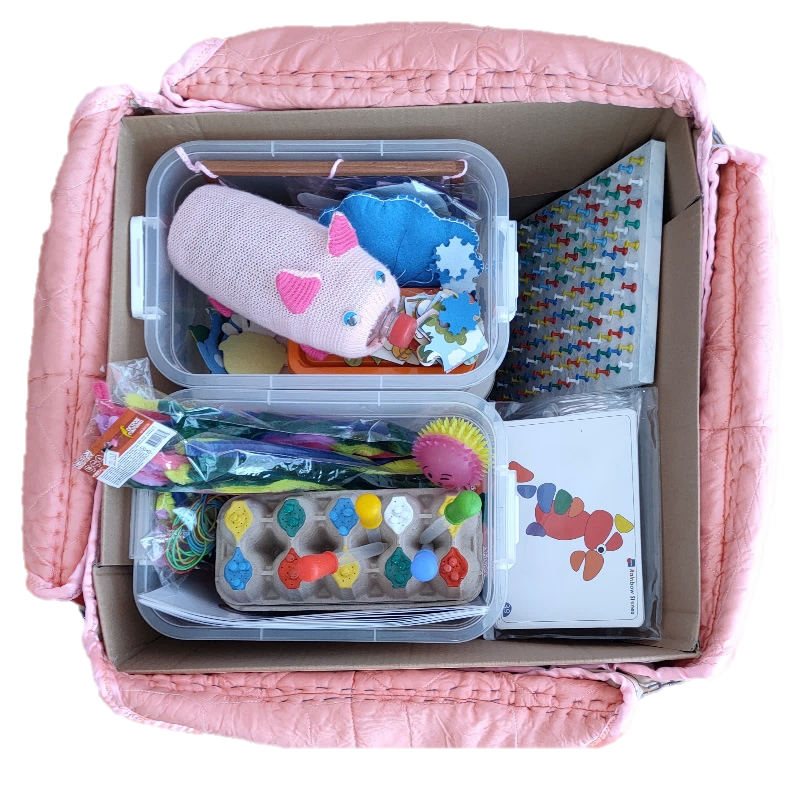 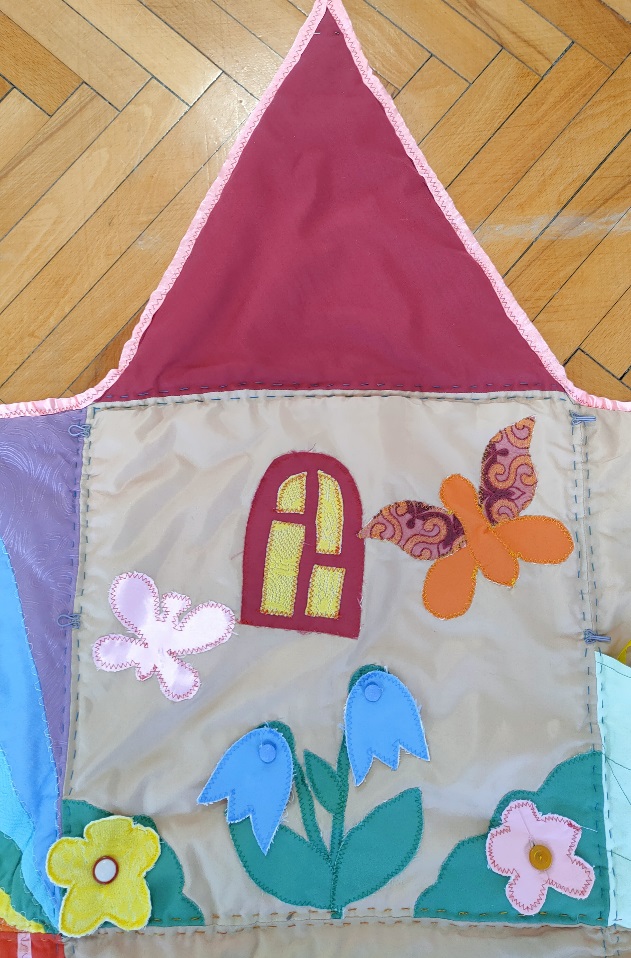 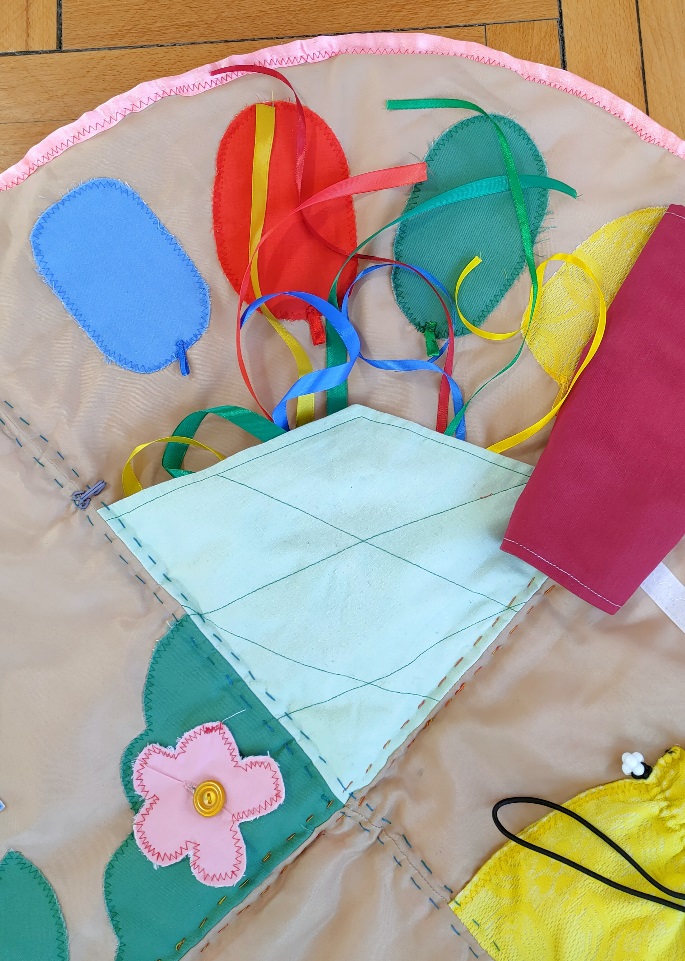 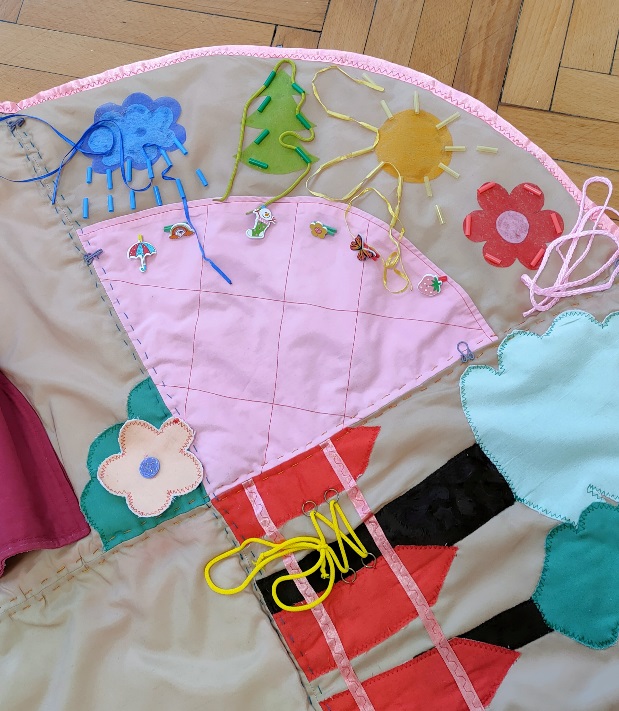  «Накорми свинку, Розу»ЦЕЛЬ: Вариант 1. Развитие мелкой моторики и сенсорных эталонов, тактильной чувствительности. Совершенствовать навыки точных действий. Активизировать словарь.Вариант 2. Развитие мелкой моторики и сенсорных эталонов. Закреплять счет.Вариант 3. Развитие мелкой моторики и сенсорных эталонов. Умение выбирать предметы одного цвета и размера. Закреплять понятие большой-маленькийОСНАЩЕНИЕ: Игрушка «Свинка», фасоль бела и красная (разного размера)ХОД ИГРЫ: Вариант 1. Педагог показывает свинку Розу, рассматривает его с детьми, обращая внимание на отдельные части: голову, пятачок, туловище, копыта, на голове у свинки Розы уши, на туловище есть хвостик. Выясняет у детей как кричит свинка. Затем педагог предлагает детям покормить Розу, для этого в тарелочках ставит корм (фасоль разного цвета и размера) Затем объясняет детям, как, постепенно, не торопясь накормить свинку (т. е по одной фасолинке).По окончанию игры свинка благодарит детей. Педагог обращает внимание на то, что свинка стала тяжелее, значит наелась.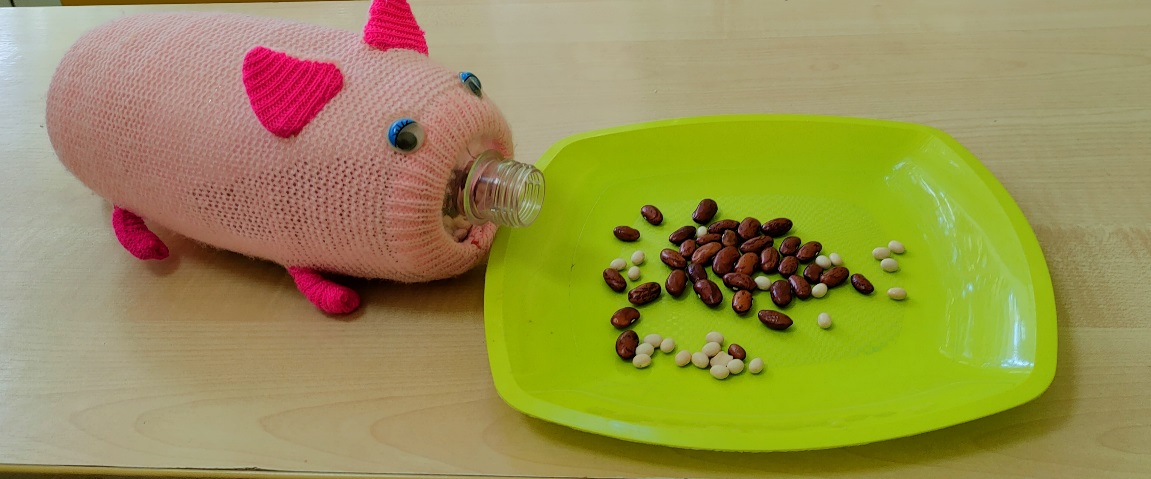 Вариант 2. Педагог показывает свинку Розу, рассматривает его с детьми, обращая внимание на отдельные части: голову, пятачок, туловище, копыта, на голове у свинки Розы уши, на туловище есть хвостик. Выясняет у детей как кричит свинка. Затем педагог предлагает детям покормить Розу, для этого в тарелочках ставит корм (фасоль разного цвета и размера) Затем объясняет детям, как, постепенно, не торопясь накормить свинку (т. е по одной фасолинке), но с условием, что свинка съест 1, 3 или 4 фасолинки.По окончанию игры свинка благодарит детей. Педагог обращает внимание на то, что свинка стала тяжелее, значит наелась.Вариант 3. Педагог показывает свинку Розу, рассматривает его с детьми, обращая внимание на отдельные части: голову, пятачок, туловище, копыта, на голове у свинки Розы уши, на туловище есть хвостик. Выясняет у детей как кричит свинка. Затем педагог предлагает детям покормить Розу, для этого в тарелочках ставит корм (фасоль разного цвета и размера) Затем объясняет детям, как, постепенно, не торопясь накормить свинку (т. е по одной фасолинке), но с условием, что свинка хочет только, например, большую красную, или только белую фасолинку.По окончанию игры свинка благодарит детей. Педагог обращает внимание на то, что свинка стала тяжелее, значит наелась. «Умные баночки»ЦЕЛЬ: Вариант 1. Развитие мелкой моторики и сенсорных эталонов, закрепление знаний о цвете, формирование способности ребенка к установлению логических связей, развитие цветоразличения. Вариант 2. Развитие мелкой моторики и сенсорных эталонов, закрепление понятий больше-меньше, формирование способности ребенка к установлению логических связей.Вариант 3. Развитие мелкой моторики и сенсорных эталонов, закрепление счёта, понятия количество предметов, формирование способности ребенка к установлению логических связей.ОСНАЩЕНИЕ: Четыре баночки с крышками красного, синего, зеленого и желтого цветов. Помпоны разного цвета и размера. Пинцет. Стикеры с цифрами. Счетный материал.ХОД ИГРЫ: Вариант 1. Педагог расставляет перед ребенком четыре баночки разного цвета (красного, синего, желтого, зеленого), рядом помпоны (или другой счетный материал) тех же цветов что и банки, педагог обращает внимание ребенка на форму, цвет и то, какие они на ощупь. Затем предлагает разложить помпоны (или другой счетный материал) в баночки соответствующего цвета. Для усложнения задания можно использовать пинцет.Вариант 2. Педагог расставляет перед ребенком четыре баночки разного цвета (красного, синего, желтого, зеленого) и помпоны (или другой счетный материал) педагог обращает внимание ребенка на форму, цвет и тд. Затем предлагает разложить помпоны (или другой счетный материал) в баночки соответствующего цвета, но с учетом их размера. Для усложнения задания можно использовать пинцет. 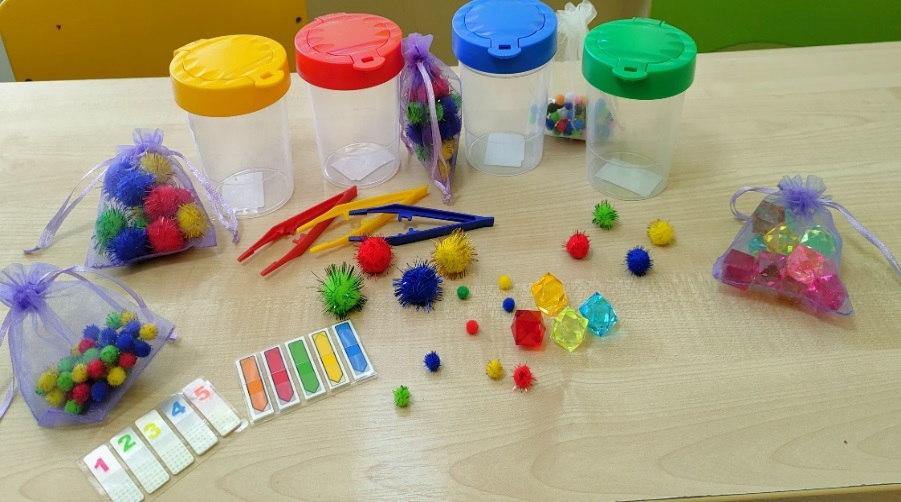 Вариант 3. Педагог расставляет перед ребенком четыре баночки разного цвета (красного, синего, желтого, зеленого), на баночки клеем стикеры с цифрами, рядом помпоны (или другой счетный материал) тех же цветов что и банки, педагог обращает внимание ребенка на форму, цвет и то, какие они на ощупь. Затем предлагает разложить помпоны (или другой счетный материал) в баночки соответствующего цвета, но с учетом того какая цифра указана на стикере, столько помпонов складываем в баночки. Для усложнения задания можно использовать пинцет.«Хранитель ключей» ЦЕЛЬ: Развитие мелкой моторики и сенсорных эталонов, формирование способности ребенка к установлению логических связей, развитие цветоразличения.ОСНАЩЕНИЕ: Цветные бирки для ключей, цветные скрепки разного размера.ХОД ИГРЫ: На столе, перед ребенком выкладывают бирки для ключей (четырёх цветов: красный, синий, желтый и зеленый) рядом скрепки разного размера и тех же цветов что и бирки. Предлагаем ребенку сцепить скрепки между собой и биркой соответственно цветам. Педагог может задать параметры, например, надень две маленькие и одну большую.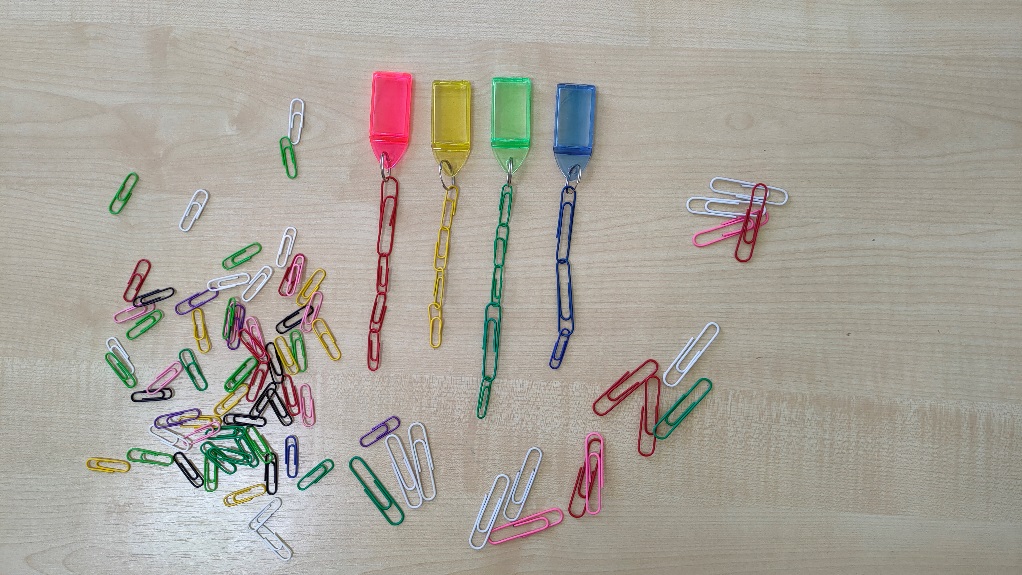 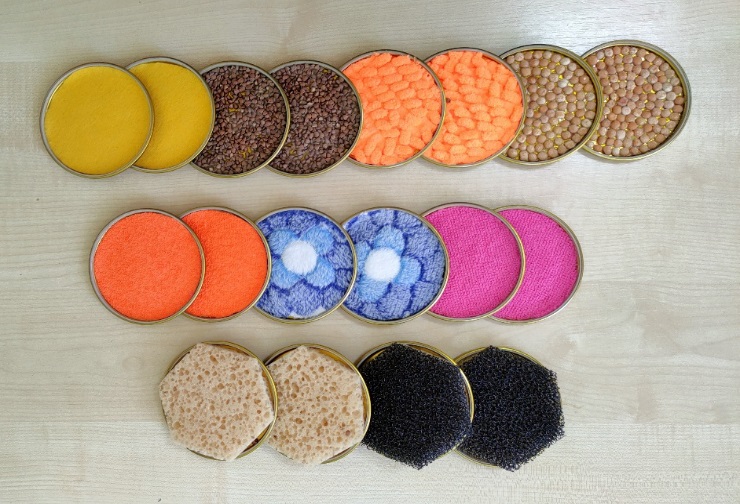 «Крышки-мышки» ЦЕЛЬ: Развитие мелкой моторики и сенсорных эталонов, учить узнавать на ощупь.ОСНАЩЕНИЕ: Крышки, с разными материалами внутри. Повязка на глаза.ХОД ИГРЫ: Ребенку надеваем повязку на глаза, перед ним выкладываем крышки (начинаем с двух пар, затем усложняем), ребенку предлагаем на ощупь определить одинаковые крышки.«Дорога в изумрудный город»ЦЕЛЬ: Развитие мелкой моторики и сенсорных эталонов, координация движения пальцев рук.ОСНАЩЕНИЕ: Дорожка из нашитых пуговиц на ткани.ХОД ИГРЫ: Предложить ребенку представить, что это дорожка в изумрудный город и сейчас мы отправимся в путешествие. Также мы можем использовать стихотворение.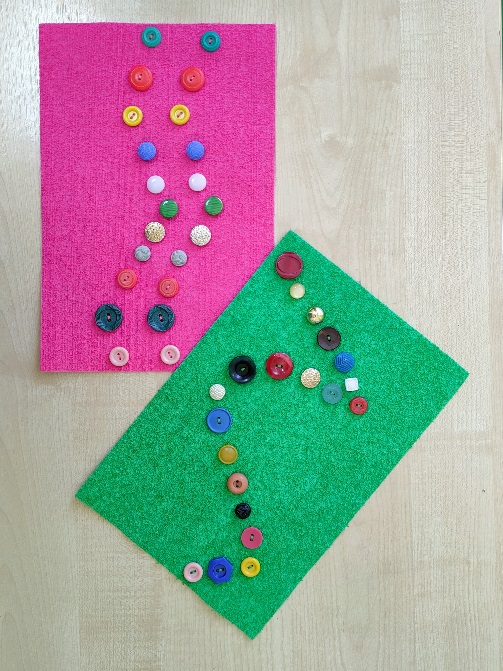 Пошли пальчики гулять
А вторые догонять 
Третьи пальчики бегом
А четвертые пешком 
Пятый пальчик поскакал 
И в конце пути упал «Золушка»ЦЕЛЬ: Развитие мелкой моторики и сенсорных эталонов, формирование способности ребенка к установлению логических связей.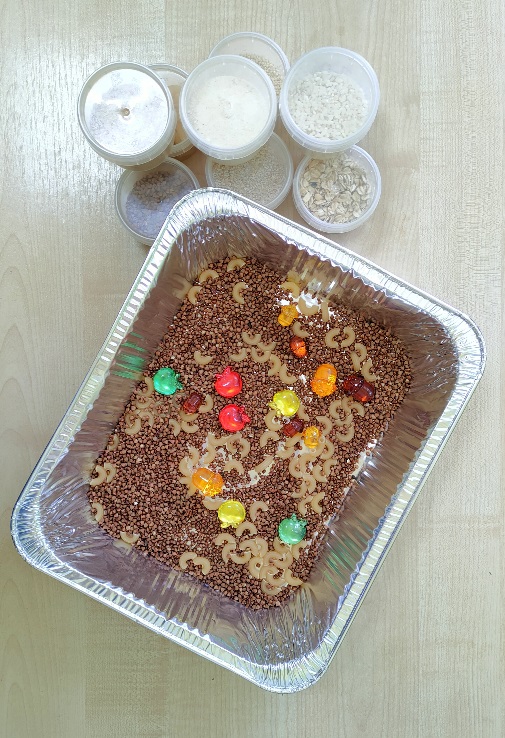 ОСНАЩЕНИЕ: Круты, макароны, игрушки киндер. Лоток с высокими бортиками                                                                                                                                                                                                                                                                                                                                                                                                                                                                                                                                                                                                                                                                                          ХОД ИГРЫ: В большой контейнер или лоток с бортиками педагог ссыпает разные крупы, макароны, игрушки киндер. Вспомнить с детьми сказку Золушка, предложить помочь ей выполнить работу. Разбираем крупы по контейнерам.«Ловкий портняжка»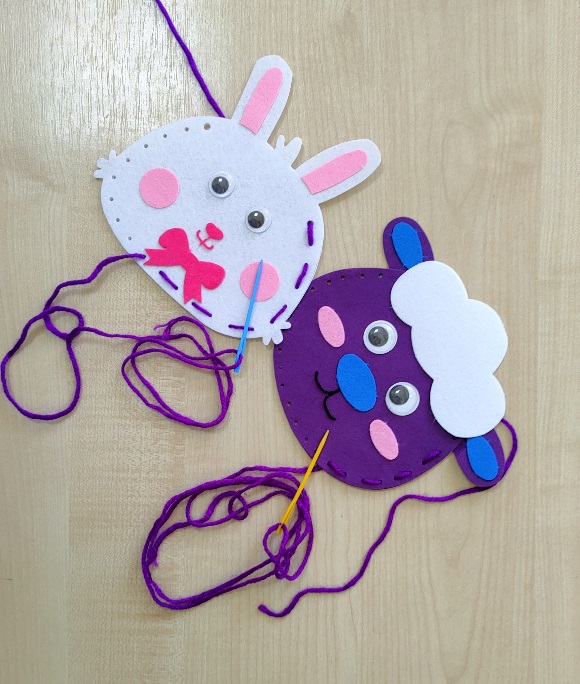 ЦЕЛЬ: Развитие мелкой моторики и сенсорных эталонов, координация движения пальцев рук.ОСНАЩЕНИЕ: Заготовка для шитья, игла (пластиковая), нить. ХОД ИГРЫ: Предложить ребенку сшить игрушку из заготовки, для этого ему самому нужно вдеть нить в иголку. «Фруто-крышки»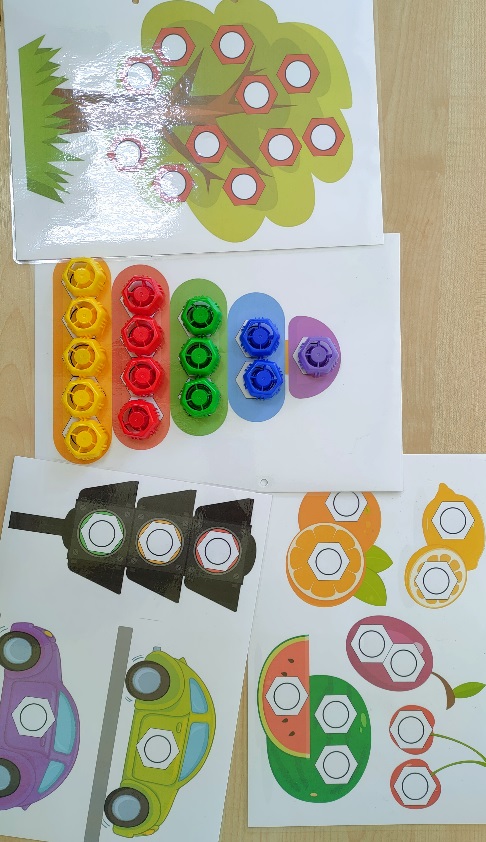 ЦЕЛЬ: Развитие мелкой моторики и сенсорных эталонов, закрепление знания основных цветов.ОСНАЩЕНИЕ: Напечатанные карточки, заготовки. Крышки от пюре.ХОД ИГРЫ: Предлагаем ребенку выложить картинку из крышек по шаблону.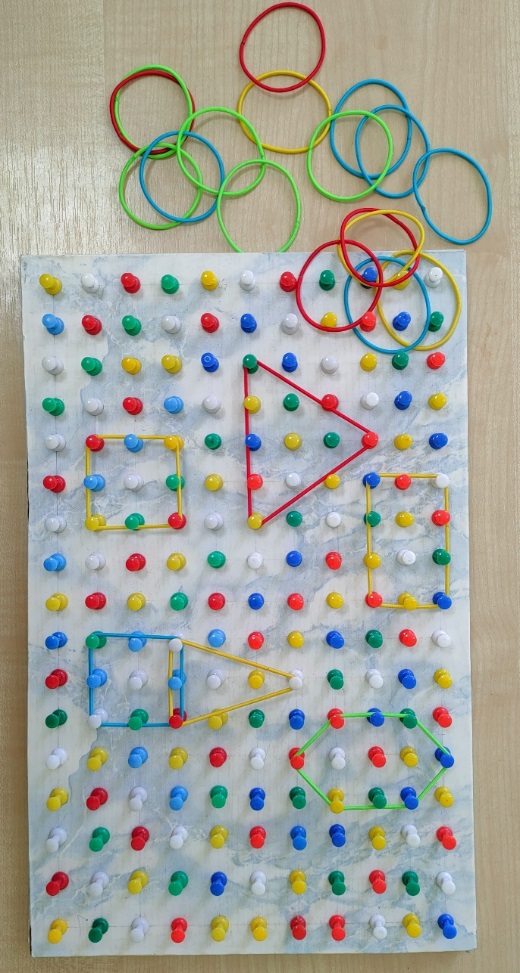 «Геоборд»ЦЕЛЬ: Развитие мелкой моторики и сенсорных эталонов, развитие внимания, памяти и усидчивости, развитие воображения и творческих способностей ребенка, развитие математических способностей и пространственного мышления. ОСНАЩЕНИЕ: «Геоборд», резинки четырех цветов (красный, синий, желтый и зеленый)ХОД ИГРЫ: Ребенок может по схеме или самостоятельно без схемы воспроизвести какой-то рисунок или создать свой орнамент или узор. Можно использовать не только резинки, но и нитки. Получится очень красивый лабиринт. «Радужные камушки»ЦЕЛЬ: Развитие мелкой моторики и сенсорных эталонов, развитие внимания, памяти и усидчивости, развитие воображения и творческих способностей ребенка, развитие математических способностей и пространственного мышления.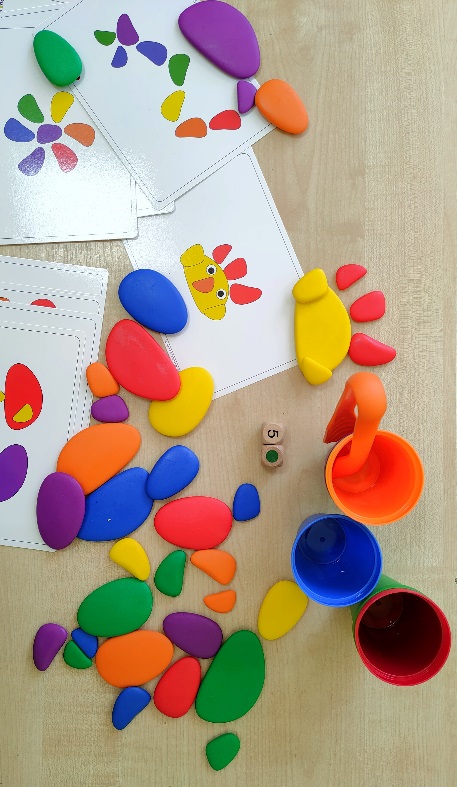 ОСНАЩЕНИЕ: Игровой набор цветные камушки, цветные стаканчики, пинцет, набор печатных карточек.ХОД ИГРЫ: Вариант 1. Ребенок может по схеме или самостоятельно без схемы воспроизвести какой-то рисунок или создать свой орнамент или узор.Вариант 2. Педагог расставляет перед ребенком стаканчики разного цвета рядом камушки тех же цветов что и стаканчики, педагог обращает внимание ребенка на форму, цвет, количество, размер и то, какие они на ощупь. Затем предлагает разложить камушки в стаканчики соответствующего цвета, размера или нужного количества. Для усложнения задания можно использовать пинцет.«Накорми цыплят» 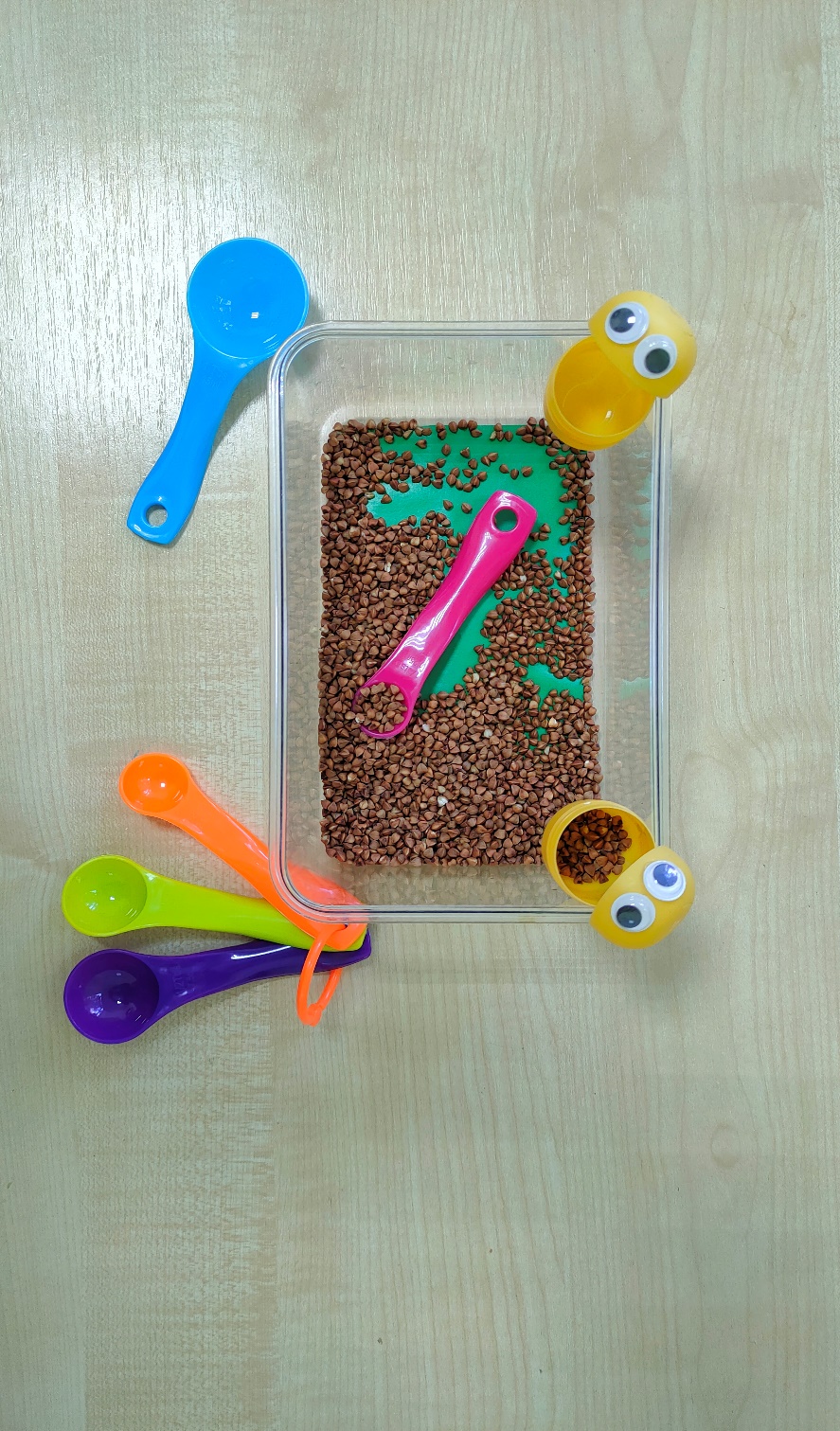 ЦЕЛЬ: Развитие мелкой моторики и сенсорных эталонов, тактильной чувствительности. Совершенствовать навыки точных действий. Активизировать словарь.ОСНАЩЕНИЕ: Лоток с «цыплятами», крупа, ложки, крупы на выбор.ХОД ИГРЫ: Педагог ставит перед ребенком судок с «цыплятами» и крупы на выбор и предлагает накормить цыплят, при этом обращает внимание на то, что именно они едят, для усложнения можно добавить макароны или цветные помпоны. Также можно предложить накормить одного цыпленка из большой ложки, а второго из маленькой.«Цветные кнопки»ЦЕЛЬ: Развитие мелкой моторики и сенсорных эталонов, формирование способности ребенка к установлению логических связей.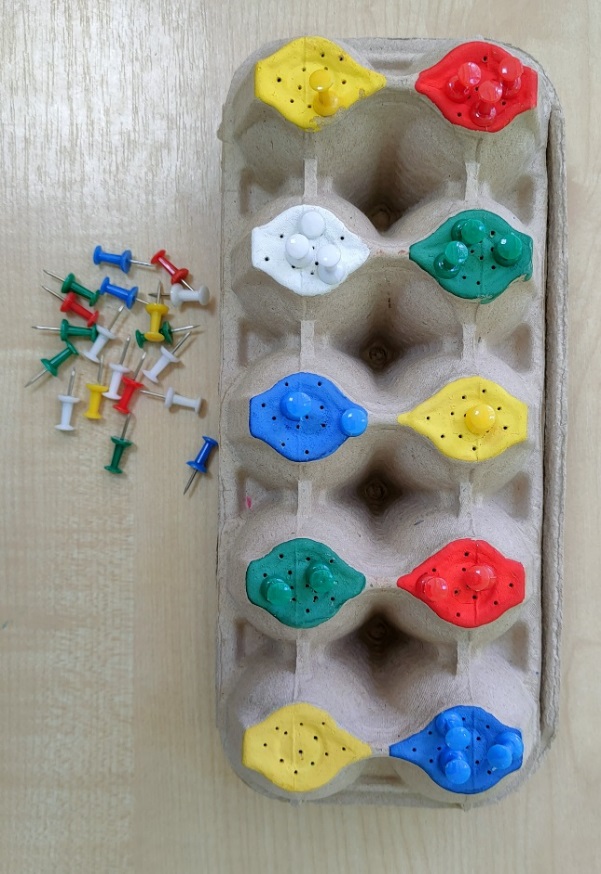 ОСНАЩЕНИЕ: Канцелярские кнопки разных цветов, игровое поле. ХОД ИГРЫ: Перед ребенком поставить игровое поле и канцелярские кнопки разных цветов, предложить ребенку разместить кнопки на поле по цветам. Далее можно усложнять задание, например, на желтое поле две желтые кнопки, на зеленом четыре кнопки и т.д.«Волшебная водичка»ЦЕЛЬ: Развитие мелкой моторики и сенсорных эталонов, развитие внимания, памяти и усидчивости, развитие воображения и творческих способностей ребенка.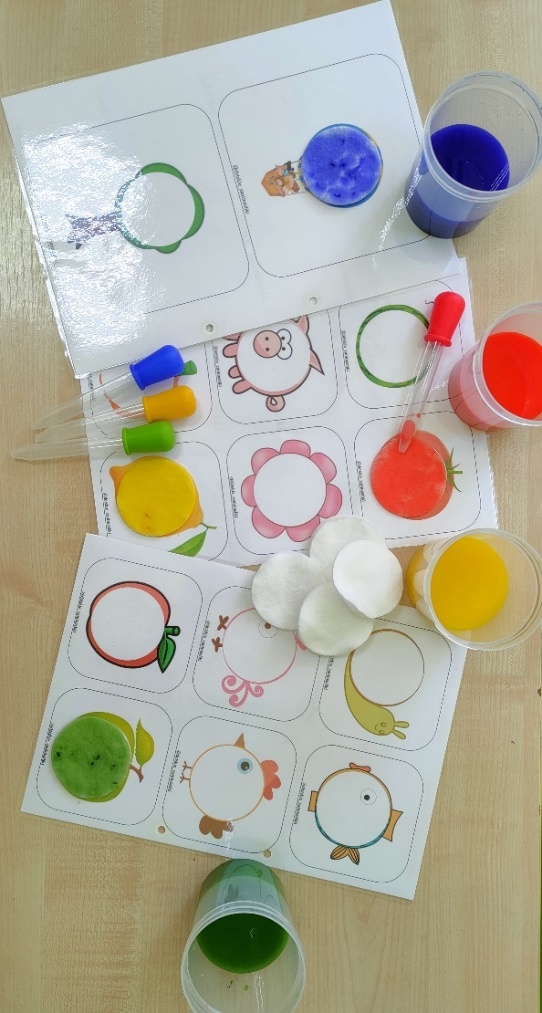 ОСНАЩЕНИЕ: Печатный материал, ватные диски, пипетки, краски, стаканчики.ХОД ИГРЫ: Ребенку предлагается печатная основа с местом для ватного диска, краски, стаканчики с водой, пипетки. Педагог объясняет, что нужно заполнить ватный диск цветной водой под цвет печатной основы. Для этого сначала окрашиваем воду.